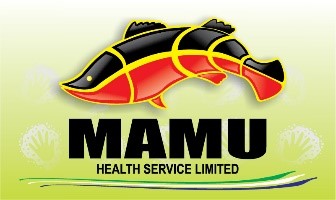 General Employment InformationPosition Title	Traineeship – Business Administration Certificate III (Medical) (BSB3115)Basis of EmploymentFixed Term (1) one yearLocationThe position is based in Ravenshoe.  Travelling throughout the geographic service area of Mamu Health Service Limited (MHSL) is a requirement of this positionAwardRemuneration                                           Aboriginal & Torres Strait Islander Health Workers and Practitioners and Aboriginal Community Controlled Health Services Award 2020 TraineePayment of WagesMHSL employees are paid weekly and all payments are made directly by EFT into employees nominated bank accountsLeaveMHSL employees receive 5 weeks annual leave (leave loading at 17.5%) and 12 days sick/personal leaveSuperannuationMHSL makes a contribution to your nominated superannuation fund of 10% of the employee’s gross base salarySalary SacrificeMHSL employees enjoy the benefits of salary sacrifice up to the maximum allowable under current Federal rules for PBI (Public Benevolent Institutions). This is currently offered through EziwayEmployee Assistance ProgramMHSL has an Employee Assistance Program available to all employees. This is a free and confidential counseling service available to employees and their familiesProfessional Development Identified PositonMHSL employees have ongoing professional development opportunitiesThe Traineeship role is an Identified position.It is a genuine occupational requirement that it is filled by an Aboriginal or Torres Strait Islander person as permitted and arguable under Section 25, 104 and 105 of the Queensland Anti-Discrimination Act 1991.Applying for the positionApplication Closing DateTo apply for the position you will need to forward your application with the following to: recruitment@mamuhsl.org.au   Applicants need to submit a resume, certified copy of qualification, proof of COVID Vaccination and an application letter that addresses the Key Selection Criteria (no more than two pages).Further information can be obtained by visiting www.mamuhsl.org.auAnd/or contacting Julie Browne on 07 40619988 Applications that do not address the Key Selection Criteria will not progress in the recruitment process.Applications close on Friday 22nd April 2022 5.00pm.